CURRICULUM VITAE OF OGU OKEY CHARLES, Ph.D.(Professor of Sport Sociology and Cultural Anthropology)1. Place of Birth:				Enyiogugu2. Present Rank:	Professor3. Marital Status:				Married with children4. Faculty:					Education5. Department/Contact:	Human Kinetics and Health Education, Nnamdi Azikiwe University, Awka, Anambra State Nigeria.						E-mail: oguoc2a@yahoo.com; oc.ogu@unizik.edu.ng						Phone No: +2348054731395, +23480666210086. PRIMARY AND SECONDARY EDUCATIONAL BACKGROUNDType 			 Name						Dates	Primary 		Cameron Road End Primary School, Aba.	1971-1976Secondary		Government College, Afikpo.		           1976-1980	7. EDUCATIONAL AND PROFESSIONAL QUALIFICATION WITH DATE 8. RELEVANT EXPERIENCE:i.   1991-2004: 	Teaching at the Federal College of Education, Obudu in Cross River State, Nigeria to produce NCE teachers for the Nation.ii.  1991-till date 	Teaching at Nnamdi Azikiwe University, Awka, Nigeria in the Department of Human Kinetics and Health Education.9.  CREATIVE OUTPUT:       Publications:i.    Mainline Textbooks:     1.  Ogu, O.C. & Umeakuka, A.O. (2005). Introduction to sociology of sport, Nsukka:Ndudim Printing and Publishing Ent.     2. Ogu, O.C., Agbanusi, E.C. & Umeasiegbu, G.O. (2008). Socio-psychologicalDynamics of sports. Onitsha: Ekumax Publishing Company.3. Ogu, O.C. & Ajayi, M.A. (2020) (Eds.). Exercise Science, Human Performance and Health                 Education. Nsukka: University of Nigeria Press LTD.ii. Chapters in Books:Ogu, O.C. (1994). Curriculum improvement through demerging of health education andPhysical education programme in Colleges of Education. In I. Owie (Ed.), Annual Perspective in Health Education (pp. 52-60). Benin City: University of Benin. 2.	Ogu, O.C (1994). The Place of oral rehydration therapy (ORT) in the management of diarrhea. In I. Owie (Ed.), Annual Perspective in Health Education, (pp. 121-129). Benin City: University of Benin.3.	Ogu, O.C. & Nwankwo, C.O. (1997). Improvisation and utilization of instructional materials in teaching and learning of physical education. In P.T. Iyortsuum (Ed.), Creativity in Teacher Education (pp. 160-167). Makurdi: Onaivi Printing and Publishing Co. Ltd.4.	Arogbonlo, S. &, Ogu, O.C. (2002). Theory and techniques of basketball. In S.U.Anyanwu (Ed.), Skills and Techniques of Sports: An Introduction (pp. 39-154). Abuja: Hill Alex Ventures.5.	Ogu, O.C. (2002). Theory and techniques of handball. In S.U. Anyanwu (Ed.), Skills and Techniques of Sports: An Introduction (pp. 191-229). Abuja: Hill Alex Ventures.6.	Ogu, O.C. & Ozang, G. (2004). Primary school physical education curriculum. In J.A. Agbunno (Ed.), Themes in primary education studies for NCE students (pp. 107-128). Ogoja: Onah Publishers Nigeria.7.	Ogu, O.C. (2004). Primary school physical education methods. In. J.A. Agbunno (Ed.), Themes in primary education studies for NCE students (pp.129-142). Ogoja: Onah Publishers Nigeria. 8.	Ogu, O.C. (2005). Intervention strategies for burnout in coaching: A case for social network model. In A.O. Umeakuka (Ed.) Leadership in Physical Education, Recreation, Sport and Dance. (pp. 79-88). Nsukka: Great AP Express Publishers Ltd.9.	Ogu, O.C (2010).  Sedentary social behaviours and obesity: Implication for recreational activities. In V.C. Igbanugo (Ed.), Optimal health performance: The basis of human movement education in the 21stCentury (pp. 265-273). Ibadan: O.B.F International Press.10.	Ogu, O.C. (2020).  Health, physical activity and health related physical fitness: Conceptual framework of Brockport physical fitness test (BPFT).  In O.C. Ogu & M.A. Ajayi (Eds.), Exercise Science, Human Performance and Health Education, (pp. 18 -27). Nsukka:  University of Nigeria Press Ltd.11.	Ogu, O.C.,Uzor, T.N. & Emeahara, G.O. (2020). Exercise and health: A review study.  In O.C. Ogu & M.A. Ajayi (Eds.), Exercise Science, Human Performance and Health Education, (pp. 61 -73). Nsukka:  University of Nigeria Press Ltd.12. Ogu, O.C. & Nwosu, K.C. (2020).  Inclusion in physical education: Changing attitude towards individuals with disabilities.  In O.C. Ogu & M.A. Ajayi (Eds.), Exercise Science, Human Performance and Health Education, (pp. 91 -100). Nsukka: University of Nigeria Press Ltd.13. 	Nwosu, K.C. & Ogu, O.C. (2020).  Learner support services in physical education for persons living with disabilities.  In O.C. Ogu & M.A. Ajayi (Eds.), Exercise Science, Human Performance and Health Education, (pp. 128-135). Nsukka:  University of Nigeria Press Ltd.14. Ogu, O.C. & Okafor, G.O. (2020). Sports sociological viewpoint on a symbiotic relationship: The significance of mass media in the world of sport.  In O.C. Ogu & M.A. Ajayi (Eds.), Exercise Science, Human Performance and Health Education, (pp193 - 203). Nsukka:  University of Nigeria Press Ltd.15. 	Ogu, O.C. (2020). Barriers to students’ response and performance inPhysical education and sports in secondary schools in Nigeria. In O.C. Ogu & M.A. Ajayi (Eds.), Exercise science, human performance and health education (pp. 35-44). Nsukka:  University of Nigeria Press Ltd.16. Ogu, O.C. (2020). Inclusion of children with cerebral palsy (CP) in general physical education (GPE) class: Benefits and barriers. In O.C. Ogu & M.A. Ajayi (Eds.), Exercise Science, Human Performance and Health Education, (pp. 257 - 267). Nsukka:  University of Nigeria Press Ltd.    17. Ogu, O.C., Francois, C. & Agueda, M.F.G. (2020). History of inclusive physical education in Africa. In H. Sandra & M.E. Block (Eds.), Inclusive physical education around the world. (pp118-140). New York: Routledge.18. Ogu, O.C. (2020). Cultural factors currently affecting inclusive practice in Africa. In H. Sandra & M.E. Block (Eds.). Inclusive physical education around the world. (pp205-213). New York: Routledge.iii. 	ARTICLES IN LEARNED JOURNALS:	NATIONAL1. 	Ogu, O.C. (1992). The role of communication in the effective implementation of school physical education programmes. Obudu Journal of Educational Studies – OBUJES (1), 76-80.2. 	Ogu, O.C. (1994). Influence of gender in the parental approval of their children sports socialization. Obudu Journal of Educational Studies - OBUJES (1), 124-129. 3. 	Ogu, O.C.& Andrew, E.I. (1994). Intramural sports in Nigeria higher institution of learning: Needs and problems. Journal of Nigeria Association of Physical Education and Sports - JONAPES 1(1), 63-69. 4. 	Ogu, O.C. (1995). Associated organizational and administrative problems in intramural sports programme in Nigerian secondary schools. Zaria Journal of Education Studies – ZAJES, 1(3), 51-60.5. 	Ogu, O.C. (1996). Aids awareness among physical and health education students in tertiaryinstitutions. Nigeria Journal of Health Education Studies- NJHE 4(1), 131-139.6. 	Ogwo, B.A & Ogu, O.C. (1997). Kinesiological principles and safety consideration in some mechanical technology operation.  Obudu Journal of Educational Studies OBUJES 3(1), 22-33.7. 	Ogu, O.C. (1998). Reproductive health: The physical exercise approach. Nigeria Journal of Health Education (NJHE), 7(1), 22-33. 8. 	Ogu, O.C. (2000). Promoting health through health-related physical fitness.Nigeria Journal of Health Education (NJHE) 9(1), 113-112. 9.	Ogu, O.C. (2003). Physical environment and sport motivation in school: Playgrounds and facilities in perspective. Journal of Education for Today (2), 21-27.10. 	Ogu, O.C.& Okii, D.E. (2003). Status of physical education activities in nursery schools in Ogoja Local Government Area, Cross River State. Obudu Journal of Educational Studies (OBUJES). 7(1), 13-20.11.	Ogu, O.C. (2005). Meeting the challenges of universal basic education (UBE) programme: Implications for physical education and sport. Journal of Nigerian Association for Physical, Health Education, Recreation, Sport and Dance (JONAPHER.SD) (1), 23-33.  12.	Ogu, O.C. (2006). Culture of physical activity in the 21st century through social support. Ebonyi State University Journal of Education (EBJE), 4 (1) 153-159.13. 	Ogu, O.C. (2006). Sport for sustainable economy: Towards achieving the millennium development goals. Anambra State Journal for Physical, Health Education, Recreation, Sport and Dance (ANJOPHER. SD). 2 (1) 21-30.14.	Ogu, O.C. (2006) Contextualizing the application of physical activity and opportunities for health benefits in Nigeria. Journal of Health and Kinesiology (JONAK), 7(1) 82-94.15.	Ogu, O.C. (2007). Implementation of educational policies on physical education and sport: Issues and prospects. Journal of Adult Education Studies (JAES), 2(2), 50-57.16. 	Ogu, O.C. & Nwankwo, C.A (2007). Counselling in physical activity for overweight persons. Journal of Health and Movement Behavior (JOHAMB) 6(2), 75-82.17. 	Ogu, O.C & Uwa, A. C. (2007). Strategies for achieving policy reforms in sports administration in Anambra State. Orient Journal of Education, 3(1), 159-166.18. 	Ogu, O.C. (2008) Social network model for career coaches. Journal of Nigeria Association for Physical and Health Education, Recreation, Sport and Dance (JONAPHER-SD), 1(1), 47-60.19.	Ogu, O.C. & Ananomo, L.E. (2008). Socio-cultural factors in secondary school students’participation in sport in Oyo State, Nigeria. Journal of Health and Movement Behaviour (JOHAMB) 7(1), 56-62.20. 	Ogu, O.C. & Anyikwa, N.E. (2008). Promoting a healthy lifestyle with exercise and diet to help prevent childhood obesity. Journal of the Nigerian Council of Educational Psychologist 4(1), 237-244.21. 	Ogu, O.C. & Ananomo, L.E. (2010). Selected sports delivery system as predictors of sports development in Oyo, Ogun and Lagos State Colleges of education.  Journal of Adult Education Studies (JAES), 4(1), 68-77.22. 	Ogu, O.C & Ananomo L.E (2010). Sports personnel perception of sports sponsorship as entrepreneurship necessary for sports development in Nigeria. Orient Journal of Education, 5(2), 203-209.23.	Ogu, O.C. (2011). Pedagogical elements of e-leaning towards service delivery in physical education and sports. Orient Journal of Education 6 (1&2) 186-190.24. 	Ogu, O.C.& Boye T. (2012) Sociological variables influencing the Nigeria Premier League. Journal of Religion and Human Relations, 1(4), 1-11.25.	Ogu, O.C.; Emeahara, G.O.; Odo, E.O. & Nwosu, K.C. (2012). Adolescent TV sports fan’sanxiety level before and after watching a soccer match.  International Journal of Educational Research and Development (IJERD) 4(1), 44 – 49.26. 	Emeahara, G.O.; Ogu, O.C. & Nwosu, K.C. (2015).  Pedagogical innovations in education, physical and health education instruction: A review study. UNIZIK Orient Journal of Education 8(1), 47 – 56.27. 	Ogu, O.C.; Uzor, T.N. & Emeahara, G.O. (2016).  Integration of plyometric training into sports: A systematic review.  Journal of Health and Movement Behaviour (JOHAMB), 8(1), 35 – 44.  ISSN-1118-280-X28. 	Ogu, O.C., Umunnah, J.O. & Nwosu, K.C. (2016).  Quality of life of children with disabilities and their attitude towards physical activity.  Journal of Health and Movement Behaviour (JOHAMB) 8(1), 71 – 80.  ISSN-1118-280-XINTERNATIONAL 	29.  	Ogu, O.C. (1994). Parental influence on sports participation among secondary school students in Imo State. Kinesiologist: An International Journal of Physical Education and Sports, 1(1), 10-17.30. 	Ogu, O.C. (1995). Computer literacy and success in sports. Kinesiologist: An International Journal of Physical Education and Sports. 1 (14) 12-17.31. 	Ogu, O.C. & Iroegbu, S.O. (1995). Cardiovascular response to sub maximal workload ofPhysical education and non-physical education students. Kinesiologist: An International Journal of Physical Education and Sports 1(4), 6-10.32. 	Ogwo, B.A.& Ogu, O.C. (1999). Recreation and stress management in some industries in eastern Nigeria. Journal of International Council for Health, Physical Education, Recreation Sport and Dance (ICHPER.SD) XXXV, (2) 53-56.33. 	Ogu, O.C. &. Ogwo, B.A. (1999). Safety consciousness and health of Nigerian workers in medium scale industries. Journal of International Council for Health, Physical Education, Recreation Sport and Dance (ICHPER.SD), XXXV (4), 50-54.34. 	Ogu, O.C. (1999). Social situation affecting the sporting experiences of working-class women in Nigeria: A challenge to sport for all. International Sports Studies. 21 (2) 55-64. 35. 	Ogu, O.C; & Amuchie, F.A. (2001). Determinants of undesirable behaviour in competitive sports among colleges of education athletes in eastern states of Nigeria. Journal of International Council for Health, Physical Education, Recreation, Sport and Dance (ICHPER.SD), XXXVII (1), 26-30.36. 	Ogu, O. C. (2002). Socialization process of competitive sport over internalized social skills among college athletes. Journal of International Council for Health, Physical Education, Recreation, Sport and Dance (ICHPER.SD), XXXVII (3), 38-41.37. 	Ogu, O.C. (2004). Social network in coaching: An approach to overcoming VariousImpediments. Journal of International Council for Health, Physical Education, Recreation Sport and Dance. (ICHPER.SD) XI (4) 16-19.38. 	Ogu, O.C., Agbanusi, E.C. & Umeasiegbu, G.O. (2007). A survey of leisure time physical activity of Nnamdi Azikiwe University Students Awka. Journal of International Council for Health, Physical Education, Recreation, Sports and Dance(ICHPER.SD), Africa region, 2(2), 21-27.39. 	Ogu, O.C. & Ohabunwa, C.C. (2008). Peer social network and physical activity of NnamdiAzikiwe University, Awka Students. Journal of Research of International Council for Health, Physical Education, Recreation, Sports and Dance (ICHPER.SD),III (2), 31-35.40. 	Ogu, O.C. & Odum, U.C. (2010). Risk factors associated with hypokinetic diseases among bank workers: Implication for wellness programme. International Journal of Educational Research and Development (IJERD), 4(1), 10-20.41. 	Umunna J.O., Ogu, O.C.& Anozie, N.O. (2011). Effects of cold application on maximalisometric strength and endurance of quadriceps femoris muscle group in apparently healthy individuals. Ghana Journal of Physiotherapy 3(1), 10-19.42. 	Ogu, O.C. (2013). Adapted physical activity in Nigeria. International Federation of Adapted Physical Activity (IFAPA), Newsletter, 21(1), 9, January. www.ifapa.biz43. 	Ogu, O.C., & Umunna J.O. (2013) Relationship between obesity and self -esteem in a cohortNigerian school age children. Ghana Journal of Physiotherapy 4 (1) 21-26.44. 	Ogu, O.C., Umunna, J.O. & Nwosu, K.C. (2015). Self-esteem and attitude to participate in physical activity among children living with disabilities. Illinois Journal for Health, Physical Education, Recreation and Dance (IAHPERD)45. 	Ogu, O.C. (2016). Challenges confronting individuals with disabilities in Nigeria: Practical viewpoint on Adapted Physical Activity. In this webinar, Prof. Okey Charles Ogu from Nnamdi Azikiwe University, Anambra in Nigeria talks about the challenges people with disabilities face in trying to access sport and recreation programs. He discusses the policy frameworks that underpin Nigeria’s approach to inclusion. He also takes an honest and practical view on what is needed to increase the opportunities people with disabilities must get involved in sport. Recorded 27 April 2016. The edited recording of the webinar is now on the Inclusion Club website. You can find it here: http://theinclusionclub.com/webinars& YouTube 2,000 people subscribed to the broadcast and the Host is Dr Peter Downs, Director/Founder, The Inclusion Club. iwebinar.com.au46. 	Ogu, O.C., Umunna, J.O. & Nwosu, K.C. (2016). Disability types, self-efficacy and attitude to participate in physical activity in children with disabilities: A pilot study. PALAESTRA. 30(4)25-3247. 	Ogu, O.C., & Iloka, C.G. (2017). Perception of physical educators towards teaching students With disabilities in an inclusive class setting in Nigeria. PALAESTRA.31(1), 23-31.48. 	Ogu, O.C. & Nwosu, K. C. (2018). Barriers and facilitators of physical activity amongyouth with visual and hearing impairments in Nigeria: A qualitative study, PALAESTRA 32(3), 21 – 27.49. 	Ogu, O.C. (2018). Summary of inclusive education international conference.  PALAESTRA 32(3), 7 – 8.50.     Ogu, O. C. (2020). Understanding the importance of using sport to teach social skills in students with visual impairment. PALAESTRA, 34(4)51.    Ogu, O. C. (2021). Social skills possessed by students with visual impairment in an integrated physical games and sports situation. PALAESTRA, 35(1)15-2052.    Ogu, O.C (2020). Promoting Inclusive Environments through Adapted Physical Activity (APA). Presented at UN’s 13th Session of Conference of State Parties to the Convention on the Rights of Persons with Disabilities (COSP13) December 3, 2020, 4:30-5:45pm EST. The video is now live: https://youtu.be/ewvABpiX_1E, in this session eight international experts from academia and practice shared best practices, research and evidence demonstrating how Adapted Physical Activity (APA) helps create inclusive environments enables the rights of persons with disabilities and contributes to the CRPD. 53.  Ogu, O.C (2021). Inclusive Practices in Physical Education and Sports: A Review of                  Literature on Africa. Global Examples of Inclusive Sport and Recreation; May 11,   2021 at 12:30 PM ET as part of the 2021 Move United Education Conference. In this session, a number of international experts from academia and practice shared best practices, research and evidence showcasing examples of diversity equity and inclusion through Adapted Physical Activity (APA) and in particular sport and recreation. The presenters addressed inclusive sport and recreation within mainstream and disability-specific settings and discussed the range of environments across the inclusion spectrum. The presenters highlighted the impact and outcomes of inclusive sport and recreation and the global relevance for promoting inclusive environments. The session was chaired by the President of the International Federation of Adapted Physical Activity (IFAPA) (https://ifapa.net/) with speakers representing the various regions of IFAPA. Speakers: David Legg –Mount Royal University / International Federation of Adapted Physical Activity, Professor / President; Claire Boursier –Mooven, Lead Development Officer (France); Omar Hindawi –Hashemite University, Professor (Jordan); Martin Block –University of Virginia, Professor (USA); Cindy Sit –Chinese University of Hong Kong, Professor (Hong Kong); Kwok Ng –University of Eastern Finland and University of Limerick, Adjunct Professor & Postdoctoral Researcher (Finland / Ireland); Okey Charles Ogu –Nnamdi Azikiwe University, Professor (Nigeria); Mey van Munster –Federal University of São Carlos, Professor (Brazil).CONFERENCE PROCEEDINGS:1.  	Ogu, O.C. & Eneogwe, U. (2007). Adherence to recreational activities: Reasons as perceived by University Students. Proceedings of 47thConference of the Nigerian Association of Physical, Health Education, Recreation, Sport and Dance (NAPHER.SD).2.  	Ogu, O.C. (2013). Olympism and image of sports in a wider social context. Proceedings of 48th conference of the Nigerian Association of Physical, Health Education, Recreation, Sport and Dance (NAPHER.SD)	V.  CONFERENCES:      NATIONAL CONFERENCES ATTENDED  1. 	Ogu, O.C. (1994). Curriculum improvement through demerging of Health and PhysicalEducation programmes in Colleges of Education: A paper presented at the 3rd annual national conference organized by Nigeria Association of Health Education Teachers (NAHET), Alvan Ikoku College of Education (A.I.C.E), Owerri on June 1-4. 2. 	Ogu, O.C. (1998) Reproductive Health: The Physical Exercise Approach. A paper presented at the 7thAnnual National Conference/Workshop of Nigeria Association of Health Education Teachers (NAHET), held at University of Ibadan, Ibadan, Oyo State on June 3-6.3. 	Ogu, O.C. (2000). Promoting Health through Health-Related Physical Fitness. A paper presented at the 9thAnnual National Conference/Workshop of Nigerian Association of Health Education Teachers (NAHET) held at Federal College of Education, Obudu, Cross River State on June7-10. 4. 	Ogu, O.C. (2002). Contextualizing the Application of Physical Activity and Opportunities for Health Benefits in Nigeria. A paper presented at the 11th Annual National Conference/Workshop of Nigeria Association of Health Education Teachers (NAHET). Port-Harcourt, June 6-8.5. 	Ogu, O.C. (2002).  Determining Barriers to Students’ Response and Performance in Physical Education. A paper presented at the National Conference organized by the Federal College of Education, Obudu, Cross River State held at College Pavilion on July 9-12.6. 	Ogu, O.C. (2002). Physical Environment and Sports Motivation in Schools: Playgrounds and facilities in Perspective. A paper presented at the first international conference organized by Faculty of Education at Chinua Achebe Arts Theatre, University of Calabar, Calabar, Cross River State on October 28-31.7. 	Ogu, O.C. (2003). Meeting the Challenges of Universal Basic Education (UBE) Programme: Implications for Physical Education and Sports. A paper presented at the Annual National Conference of Nigeria Association of Physical, Health Education, Recreation, Sport and Dance (NAPHER.SD) held at Integrated Cultural Centre, Port-Harcourt, Rivers State, September 25-28.8.	Nkwocha, F.O. & Ogu, O.C. (2003).  Rudimentary Science as a Component of General Studies for Non- Science Students held at Abia State Polytechnic, Aba, 24-28, June. 9. 	Ogu, O.C. (2003). Social Network Model for Career Coaches. A paper presented at the All African Games pre-games scientific congress at Abuja, September 29-Ocotber 3. 10. 	Ogu. O.C. (2005). Group Dynamics in Sport: Emphasizing Team Cohesion in Sport Sociology. A Paper Presented at the Valedictory Conference in honour of Prof. F. A. Amuchie held at Princess Alexandra Auditorium, University of Nigeria, Nsukka, May 11-14.11.  	Ogu, O.C (2005). Culture of Physical Activity in the 21st Century through Social Support.A paper Presented at the First International Conference on Education, Organized by Faculty of Education, Ebonyi State University, Abakaliki, July 20-23.12.  	Ogu, O.C. (2006). Implementation of Educational Policies on Physical Education and Sport: Issues and Prospects. A paper presented at the Annual National Conference Organized by Faculty of Education, Nnamdi Azikiwe University Awka, Anambra State, July 31-August 4.13. 	Ogu, O.C. & Eneogwe, U. (2006). Adherence to Recreational Activities: Reasons As perceived by University Students. A paper Presented at the National Conference for Physical Education, Recreation, Sport and Dance (NAPHER.SD). Delta State College of Physical Education, Mosogar, September 19 -23. 14. 	Ogu, O.C & Uwa, A.C (2007), Strategies towards achieving policy reforms in school sports administration in Anambra State. A Paper Presented at the Faculty of Education Organized Conference Held at University Auditorium, Nnamdi Azikiwe University, Awka, Anambra State, October 20-22.15.  	Ogu, O. C. (2012). Olympism and Image of Sports in a wider Social Context. A paper presented at the 43rd National Conference of the Nigerian Association of Physical, Health Education, Recreation, Sport and Dance (NAPHER.SD) held in Alvan koku Federal College of Education, Owerri, 26th-29th September.INTERNATIONAL CONFERENCES ATTENDED  16.	Ogu, O.C., Agbanusi, E.C.& Umeasiegbu, G.O. (2006). Leisure Time Physical Activity of Nnamdi Azikiwe University, Students Awka, Anambra State. A paper Presented at the 3rd International Council for Health, Physical Education, Recreation, Sport and Dance (ICHPER.SD) African Scientific Congress, University of Education, Winneba, Ghana. August 7-12.17. 	Ogu, O.C. & Anyikwa, N.E. (2007). Promoting a Healthy Lifestyle with Exercise and Diet to help Prevent Childhood Obesity. A Paper presented at Annual Conference organized by Georgia Association of Teacher Education; Hiltons, Savannah Desoto 15 East Liberty Street Savannah, Georgia 31401 U.S.A October 10-12.18. 	Ogu, O.C & Odum, U.C. (2008).  Risk Factors associated with Hypokinetic Diseases among Bank Workers in Awka urban, Anambra State, Nigeria. A paper presented at 2008 4th ICHPER.SD African Congress at the University of Botswana, Gaborone, October 14-17.19.  	Ogu O.C.  (2009). Childhood obesity and self- esteem of Pupils in Nnamdi AzikiweUniversity Demonstration School. A paper presented at the 7thInternationalSymposium of Adapted Physical Activity organized by SUH (Swedish Development Centre for Disability Sports) held in Sweden in the City of Gavle Tuesday, June 23rd to Saturday 27th.20.	Ogu, O.C. & Boye, T.E. (2011). Sociological Variables influencing the Nigeria PremierLeague. A paper presented at 5th ICHPER.SD Africa Regional Congress held at the University of Ibadan, Ibadan, Nigeria. February 2nd-5th.Ogu, O.C., Emeahara, G.O., Odo, E.O & Nwosu, K.C. (2011). Adolescent TV sports fan’s anxiety level before and after watching a soccer match. A paper presented at the 1stBi-annual Faculty of Education International Conference, Nnamdi Azikiwe University, Awka, Anambra State, Nigeria, held at the University Auditorium, 23rd-28th May.Ogu, O.C., Umunna, J.O. & Nwosu, K.C. (2013). Disability types, Self-efficacy and attitude to participate in physical activity in children with disabilities. A paper presented at the 19th International Symposium of Adapted Physical Activity (ISAPA), 2013 held in Yeditepe University-Istanbul, Turkey, 19th-23rd July.23. 	Ogu, O.C., Umunna J.O. & Nwosu, K.C. (2013). Self-esteem and attitude to participate in physical activity among children living with disabilities. A paper presented at the 19th International Symposium of Adapted Physical Activity (ISAPA) held in Yeditepe University-Istanbul, Turkey, 19th-23rd July.24.	Umunna, J.O., Ogu, O.C. & Nwosu, K.C. (2013). Quality of life and attitude toward physical activity of children with disabilities. A paper presented at the 19th International Symposium of Adapted Physical Activity (ISAPA), 2013 held in Yeditepe University-Istanbul, Turkey, 19th-23rdJuly.25.	Ogu, O.C. & Iloka, C.G. (2015). Perception of physical educators towards teaching handicapped students in an inclusive class setting. A paper presented at the20th International Symposium on Adapted Physical Activity (ISAPA), The Zinman College of Physical Education and Sport Sciences at the Wingate Institute, Israel, June 11-15.26.	Ogu, O.C. (2016). Challenges confronting individuals with disabilities in Nigeria: Practical viewpoint on Adapted Physical Activity (APA). A webinar presented in a joint initiative of The Inclusion Club and International Federation of Adapted Physical Activity (IFAPA), 27 April.27.	Ogu, O.C. & Nwosu, K.C. (2017).  Qualitative study of physical activity participationamong deaf/dumb and visually impaired in three schools in Nigeria: Facilitators and barriers. A paper presented at the21st International Symposium of Adapted Physical Activity “Create a new paradigm and go beyond APA,” June 12–16.  Daegu Textile Complex Daegu, South Korea.28.  	Ogu, O.C. (2017).  International Olympic Conference for supporting the Marvelous Success of Olympic Winter Games in PyeongChang 2018 Olympic Winter Games and Global Sports Relations at Alpensia Resort, PyeongChang, Gangwondo, South Korea (Attended).29.   	Ogu, O.C. (2018).  Inclusion of children with cerebral palsy (CP) in general physical education (GPE) class: Benefits and barriers. A paper presented at the Faculty of Education International Conference on Inclusive Education, Global Perspective on Inclusive Education, 11th – 14th June at Nnamdi Azikiwe University, Awka, Nigeria.30.   Ogu, O.C. (2019). Social skills possessed by visually impaired students in an integrated physical Games and sports situation. A paper presented at the 2019 International Symposium of Adapted Physical Activity (ISAPA), Held June 14-18, 2019, in University of Virginia, Charlottesville, Virginia, USA.31.    Ogu, O.C. & Okoroafor, C.J. (2021). Physical Educators’ Effort to Include Children with                  Disabilities in General Physical Education (GPE) Classes in Nigeria. A paper presented                   At ISAPA 2021-International Symposium of Adapted Physical Activity held online                   June 15-18, 2021. The symposium was organized by the Faculty of Sport and Health                  Sciences, University of Jyvaskyla, Finland, in collaboration with its collaborators.INSTRUCTION/SUPERVISION: Undergraduate14thMay 1991-till date:Active and efficient teaching and supervision of undergraduate courses and projects. Has supervised over Two Hundred Undergraduate Students.Undergraduate Courses Taught:YEAR ONE: 	First SemesterHKE 101	-	History and Philosophical Foundations of Human Kinetics	2 credits HKE 102	-	Fitness and Weight Training 					2 credits HKE 122	-	Calisthenics and Aerobic Activities 				2 credits HKE 131	-	Athletics and Sports Injury 					2 credits HKE 132	-	Skills and Techniques of Swimming and Water Safety 	2 credits Second SemesterHKE 111	-	Sociology of Sports 						2 credits HKE 121	-	Human Anatomy and Physiology 				2 credits HKE 141	-	Skills and Technique of team Sports I (Handball and Volleyball) 					2 credits HED 141	-	First Aid and Safety Education 				             2 credits YEAR TWO: 	First SemesterHKE 242	-	Skills and Techniques of Team Sports II (Soccer and Basketball)					             2 credits HKE 241	-	Fundamentals of Teaching Physical Education and Physical Activities in Nursery/Primary schools		2 credits HKE 314	-	Drug Use and Abuse in Sports				             2 credits HED 212 	-	Food and Nutrition						2 credits Second SemesterHKE 213	-	Recreation, Leisure and Dance				             2 credits HKE 223	-	Scientific Basis of Human Kinetics and Sports 		             2 credits HKE 232	-	Methods and Materials in Human Kinetics			2 credits HKE 243	-	Skills and techniques of Dual and Individual Sports I (Tennis and Squash)			             2 credits HKE 335	-	Organization and Administration of Sports and Athletics 						2 creditsYEAR THREE: 	First SemesterHKE 334	-	Coaching and Officiating in Sports and Athletics 		2 credits HKE 344	-	Skills and Techniques of Individual and Dual Sports II (Badminton and Table Tennis)		             2 creditsHKE 315 	-	Fundamental Movement and Dance				2 credits HED 316	-	Family Life and Sex Education 				             2 creditsHKE 316	-	Adapted Physical Education and Sports 			             2 credits HKE 345 	-	Gymnastics 							2 credits HKE 324	-	Exercise Physiology 						2 creditsHKE 347	-	Teaching Physical Education in Secondary Schools 		2 credits YEAR FOUR: 	First SemesterHKE 351	-	Research Methods in Human Kinetics 			             2 credits HKE 425	-	Motor Learning and Human Performance 			2 credits HKE 426	-	Physiological Basis of Human Kinetics 			             2 credits HKE 427	-	Kinesiology 							2 creditsHKE 428	-	Test and Measurement in Human Kinetics			2 credits HKE 436	-	Curriculum Development in Human Kinetics 		             2 credits HKE 437	-	Construction and Management of Sports Facilities 		2 credits HKE 447	-	Skills and Techniques of Team Sports III (Cricket and Hockey)						2 credits HKE 452	-	Seminar in Human Kinetics 					2 credits Second SemesterHKE 346	-	Skills and Technique of Track and Field Athletics 		3 credits HKE 417	-	Current Issues in Human Kinetics and Sports 		             2 credits HKE 418	-	Psychology of Sports						2 credits HKE 438	-	Planning and Supervision in Human Kinetics and Sports	             2 credits HKE 448	-	Advanced Skills and Techniques in Sports 			3 creditsHKE 453	-	Research Project in Human Kinetics and Sports 		             6 credits POST-GRADUATEFrom 2008- till date: Active and efficient teaching of post graduate courses in sociology of sports, psychology of sports, sports management & administration and adapted physical activity (APA).Supervision of master’s degree theses and PhD dissertations in specialized areas of sports behavior studies and management. Research consultant to students in health education and other disciplines in education. M.Sc. Candidates: (Supervised).1.	Onwurah, Agatha Chinyere; 2010186012F	Utilization of Safe Motherhood Initiative Services among Child-Bearing Mothers in Anambra State. May 2013. 2.	Nwankwo, Nonyelum Stella; 2010186002P	Determinants of Nutritional Practices among Pregnant Women Attending Antenatal Care at Odimegwu Ojukwu University Teaching Hospital, Awka, Anambra State. June 2015.	3.	Anene, Ebele Esther; 2008186002P	Effects of Health Education Instruction on Routine Immunization Rates in Low Coverage Areas of Anambra State. July 2016.4.	Odionye, Chimezie Henry; 2013186003P	Assessment of Adherence to Hygiene Behaviours among Secondary School Students in Delta State. July 2016.5.	Njoku, Grace Nneka; 2012186015PAssessment of Implementation of Roll-Back Malaria Objectives among Pregnant Women Attending Antenatal Clinic in Awka South. October 2016.6.         Ibeh Chioma Lilian 2015186001F            Stress and Job Satisfaction Among Policemen at a Unit in Owerri Metropolis7.         Duru Ijeoma Francisca 2011186006P            Knowledge and Management of Neonatal Jaundice Among Nursing Mother Attending             Postnatal Clinic at Government Health Facilities in Imo State.8.         Olisaeke Kenneth Nwabueze 2014186013PRelationship Between Service Quality and Satisfaction of Spectators Watching Ifeanyi Ubah Football Club Professional League Matches.9.         Amanze-Njoku Confidence 2012666008PUniversity Undergraduates’ Awareness of Health Risks and their Precautions of Inappropriate Dressing in Owerri.10.       Offodile Humphrey Nwanneka 2016186011F12 Week-Brisk Walking Intervention in the Management of Hypertension in Middle Age People (30-50 years).11.        Nwanne Nancy Chioma 2014186010FLactation Management Skills and Strategies Among Lactating Mothers in Owerri Municipal Council of Imo State.12.        Okoroafor Judith Chikamma 2017186008PEvaluating the Effort Made by Teachers to Include Children with Disabilities in General Physical Education Environment.13.         Ngene Williams Onyeka 2017186004FEffect of Aerobic and Anaerobic Exercises on Cardiovascular Fitness, andCoronary Risk Reduction in Stroke Survivors.14.         Okeyikam Joachim Chiemezie2017186003PInterventions to Health Problems of the Retired Civil Servants in Ihiala Local Government Area, Anambra State.Ph.D. Candidates: (Supervised).1.	Uzor, Theresa Nkiru; 2012187001PEffects of Lower and Upper Body Plyometric Training on Cardiovascular Variables and Electro-cardiogram of Athletes: Nnamdi Azikiwe University, Awka. July 2016.	2.	Ujuagu, Nonye Ann; 2013187003PEffects of Circuit Training Exercise Programme on Selected Physical Fitness Components of Female Secondary School Teachers in Anambra State, November 2016.3.	Eze, Joseph Ugwu; 2014187004FEffects of Psychological Skills Training on Soccer Performance and Well-being of Players in Tertiary Institutions in Enugu State. November 2016.4.          Odo Edward Odogbu 2016187004PResponse to Two-Mode of Exercise Training (Brisk Walking and Jogging) of University Staff with Lipid Profile Disorders.5.          Ikpato Victor Terkimbi 2018187002FCoaches Perception of Competency and Training Needs Related to Professional Competencies among Coaches in Benue State.POSTGRADUATE Courses Taught:M.Sc. (Sports Sociology)First SemesterSecond SemesterThesis M.Sc. (Administration of Human Kinetics and Sports)First SemesterSecond SemesterThesis Ph.D. (Administration and Organization of Human Kinetics & Sports)First SemesterSecond SemesterDissertation Ph.D. Sports SociologyFirst SemesterSecond SemesterDissertation SPECIAL TRAINING PROGRAMME ATTENDED:World Bank assisted Nigeria Primary Education Project: Master Trainers on Primary Science Organized by Federal Ministry of Education at University of Jos, Jos.Train-The Trainers’ Workshop on Environmental Education Organized by Education Unit, University of Calabar, Calabar on December 1995. Train-The Trainers’ Workshop for Capacity Building of Lecturers in Colleges of Education, Organized by the Education Tax Fund (ETF) in Collaboration with the National Commission for Colleges of Education (NCCE), at Rivers State College of Education, Port-Harcourt on 20-24, September 2004.Workshop on Pedagogy sponsored by a Grant from Association of African Universities (AAU) on Mobilizing Regional Capacity Initiative (MRCI) held at University of KwaZulu-Natal South Africa between 29th Nov – 3rd Dec. 2010.Afri-Hub (ICT Solutions for Africa) Computer Appreciation and Internet Utility (CAI) 10th - 14th March 2007.Advanced Digital Appreciation-Tertiary (ADAPT) Training held at Nnamdi Azikiwe University, Awka, 7th to 11th June 2011. Organized by Digital Bridge Institute, International Centre for Communications Studies.Advanced Digital Appreciation Programme for Tertiary Institutions (ADAPTI) on Statistical Package for the Social Sciences at Nnamdi Azikiwe University, Awka, Anambra State from May 8 – 12, 2017.Professional Leadership Training Progamme on Moving Towards a Top Ranked University: Education for Social Impact. Organized by Professional Leadership Practitioners Institute, 8th-9thJuly 2019 at Nnamdi Azikiwe University, Awka, Nigeria.13. CONSULTANCY HISTORY: 1.	Chairman, Review of Minimum Standards on Physical and Health Education for Colleges of Education, Organized by the National Commission for Colleges of Education (NCCE) at Federal College, of Education, Yola-Adamawa State on July 24-29, 2006.2.	Institutional Initiatives to Enhance Participation, Access, Retention and success in African Higher Education: A multi-Country study on Good Practice to inform policy. A Research Grant on Mobilizing Regional Capacity Initiatives (MRCI) of the Association of African Universities (AAU).  The study which is to last from 1st July 2010 to 30th June 2012 with the following participating universities: University of Kwazulu-Natal, South Africa (Grantee Institution) Kenyatta University, Kenya, Nnamdi Azikiwe University, Awka NigeriaUniversity of the Witwatersrand, South Africa.3.	Certified External ExaminerAlvan Ikoku Federal College of Education, Owerri: In affiliation with the University of Nigeria for External Degree Programme.4.	Certified External ExaminerNwafor Orizu College of Education, Nsugbe: In affiliation with the University of Nigeria for External Degree Programme.5.	Certified External Examiner, Degree Programme	College of Education, Ikere-Ekiti, Ekiti State.6.	Certified External Examiner, Degree Programme	Federal College of Education (Technical), Umunze, Anambra State.7.	Certified External Examiner, Postgraduate Programmes; University of Ibadan.8.	Certified External Examiner, Postgraduate Programmes; University of Uyo.9.	Certified External Examiner, Postgraduate Programmes; University of Calabar, Calabar,Nigeria.International Mentorship Candidates examined as external examiner are;Chukwuemeka Okereke Onwuegbuchulam ALETTA, Ph.D.Thesis Title: Print and Electronic Sports Media Reportage as Correlates of selected Psychological Profile of Nigeria Nationwide League Soccer Players. Gbade kamoli ADEKITAN, Ph.D.Thesis Title: Operational Management and Organizational Factors as Predictors of Quality Service Delivery in Sports and Recreational Parks among Staff and Tourists in Nigeria.Cecilia Ewan ODU, M.Sc.Thesis Title: Influence of Adapted Physical Education Strategies on Stigmatization Reduction among Students in Special Schools in South-South, Nigeria.Moses Akpan EMA, M.Sc.Thesis Title: Knowledge, Attitude and Practice of Undergraduate Students of University of Uyo on Condom Use in the Prevention of Sexually Transmitted Infections.Monday Udofia NSIKAN-ABASI, M.Sc.Thesis Title: Status of Sports Education Programmes for the Handicapped Pupils in Special Schools in Akwa-Ibom and Cross River States of Nigeria.Christopher Akan Udokop, PhDThesis Title: Knowledge of Health Hazards, Control Strategies and their Application Among Woodwork Practitioners in Rivers State, Nigeria.Sogbeye Tonye George, PhDThesis Title: Socio-Demographic Variables Influencing the Utilization of Antenatal Care Services by Women in Coastal Communities of Rivers State, Nigeria.Idiono Ifreke Ekpa, Ph.D.Dissertation Title:Knowledge and Attitude of Mothers Towards Infant and Young Child Feeding Practice in AkwaIbom State.Comfort Peter UdoBang Ph.D.Dissertation Title: Effect of Health Education Intervention Programme on Students’ Knowledge on Prevention of Sickle Cell Disease in Akwa Ibom.Margaret Aniefiok Enyenetim M.Sc.Thesis Title: Awareness of Occupational Health Hazards and Practice Measures Among Green Clean Vanguard in Akwa Ibom North East Senatorial District.Ekaete Eyo Ekpe M.Sc.Thesis Title: Workers’ Knowledge and Attitude on Preventive Measures Towards Occupational Health Hazards in Paint Industries in AkwaIbom State.Kate Maxwell Akpan M.Sc.Thesis Title: Knowledge Possessed by Couples of Reproductive Age Towards Assisted Reproductive Therapy in AkwaIbom North East Senatorial District.Onwudinjo, Chibuzor Scholastica M.Sc.Thesis Title:Administrative Indices and Effective Implementation of Primary Health Care Delivery System in Calabar Education Zone of Cross River State, Nigeria.Ukpata, Christiana Ofie M.Sc.Thesis Title:Social Determinants of Health Care Service Utilization in Ogoja Education Zone of Cross River State, Nigeria.Emmanuel Ahueansebhor Ph.D.Dissertation Title: Psychosocial Indices as Correlates of Sports Participation Among Secondary School Student-Athletes in Edo State, Nigeria.Nkere, Effioanwan Irene Duke Ph.D.  Disertation Title: Psychological Variables, Health Literacy and Health Outcome of                 Hypertensive Patients in Cross River State, Nigeria.Ogabor Joseph Odey Ph.D.Dissertation Title: Analysis of Nigeria Elite Football Referee’s Selected Physical, Physiological and Motor Performance Requirements with FIFA Standard Characteristics.Edet, Itam Ben M.Sc.Thesis Title: Comparative Analysis of Personal Hygiene Among Female Secondary School Students I Urban and Rural Areas of Calabar Education Zone, Cross River State14. AWARDSRecipient of International Full Scholarship to Citizens of Developing Countries as a researcher who has over the years engaged in the theoretical interpretation of practices surrounding the quality of life and attitudes towards physical activity of children with disabilities at the 19th International Symposium of the Adapted Physical Activity (ISAPA) 19-23 July 2013, Istanbul Turkey.Recipient of International Federation of Adapted Physical Activity (IFAPA) Fellow Award during the 22nd International Symposium of Adapted Physical Activity (ISAPA2019) at University of Virginia, Charlottesville, VA, USA. For significant and sustained contributions to scholarship (research and creative activity) and related service in the field of Adapted Physical Activity (APA). Follows of IFAPA have demonstrated outstanding accomplishments in adapted physical activity through professional involvement and met at least the following three criteria;Service in the public or private sector within a community or educational setting.Significant contributions to the professional literature and/or creative works.Sustained involvement in leadership activities.Other evidence of leadership including service to the community at large.    15. REPRESENTATION IN OUTSIDE BODYExecutive Board Member in International Federation of Adapted Physical Activity (IFAPA)-Representing African Region.Editorial Board Member of PALAESTRA Member Scientific Board, 22nd International Symposium of Adapted Physical Activity (ISAPA) 2019, Charlottesville Virginia, U.S.A.Visiting Professor to PAN African University located at University of Ibadan.Sabbatical leave in the Department of Human Kinetics and Health Education, Faculty of Education, Benue State University, Makurdi, Nigeria.External Assessment of Dr. Charles Gabriel Iortimah for Promotion to the Professorial Cadre.External Assessment of Chidi Amaechi Sylvester’s Academic Publications for the purpose of promotion from Senior Lecturer to Principal Lecturer. 16. ADMINISTRATIVE EXPERIENCE a. 	Head of Department: Physical and Health Education, Federal College of Education, Obudu.b. 	Member, Examination Board of the College.c. 	Member, School’s Board of Studies. d. 	Member, teaching Practice Committee e. 	Member, Academic Board of the College.f. 	Member, Committee on Sandwich Porgramme.g. 	Member, Committee on Conferences and Workshops, Federal College of Education, Obudu, Cross River State.h. 	Member, Committee on Conferences and Workshops, Federal College of Education, Obudu, Cross River State. i. 	Member, Sports Committee, Federal College of Education, Obudu, Cross River State.j. 	Member, Academic Prizes and Award Committee, of Federal College of Education, Obudu, Cross River State. k. 	Patron, Man ‘O’ War Club of the Federal College of Education, Obudu.17.	EXPERIENCE IN SOCIO-ECONOMIC AND/OR EDUCATIONAL     	DEVELOPMENT ENDEAVOURS.CONTRIBUTION TO THE UNIVERSITY a. 	Managing Editor Journal of Health and Movement Behaviour (JOHAMB).b. 	Member, Constitution of Construction of Waste Materials Committee, Faculty of Education, Nnamdi Azikiwe University, Awka.c. 	Member, Committee on Professionalism of Teachers, Faculty of Education, Nnamdi Azikiwe University, Awka. d. 	Member, Committee for Purchase of Accreditation Materials and Textbooks, Faculty of Education, Nnamdi Azikiwe University, Awka.  e. 	Secretary, Panel for Re-computation of Degree Result - Obiomah O. Daniel Faculty of Education, Nnamdi Azikiwe University, Awka.f. 	Staff Adviser to Faculty of Education Students on Sports.g. 	Member, Faculty of Education Conference Committee h. 	Member, Committee on Purchasing of Generating Set for Faculty of Educationi.	Secretary Committee on Induction of Graduating Students on Teacher Registration Council.j. 	Member Faculty of Education Curriculum Committee.k. 	Secretary Committee on Review of Guideline for Supervision and Presentation of master’s Thesis and Doctoral Dissertation.l. 	Editor- Orient Journal of Education.m. 	Departmental Secretary n. 	Chairman Teaching Practice Committeeo. 	Departmental Post Graduate Coordinator p. 	Member Editorial Board of the International Journal of Educational Research and Developmentq. 	Faculty of Education Representative in the University Senate.r. 	Deputy Coordinator Examination Monitoring and Releases of Results of the Nnamdi Azikiwe University, Awka.s.   Editor- in- chief Journal of Health and Movement Behaviour (JOHAMB).t.   Deputy Director/Monitor Civil works.u.  Head, Department of Human Kinetics and Health Education, Nnamdi Azikiwe University, Awka, Anambra, Nigeria from 2015/2016 academic session to 2019/2020 academic session. 	v. 	Member, Budget Implementation Committee (BMC) of Governing Council, Nnamdi Azikiwe University, Awka, Anambra State, Nigeria.w. Convener; Fitness, Wellness and Sports Committee of Academic Staff Union of Universities (ASUU), NAU Branch.x. 	Member, Committee on Review of Nnamdi Azikiwe University Condition of Service, ASUU, NAU Branch.y. 	Convener, Honorarium Committee of ASUU, NAU Branch.z.   Member, Faculty of Education Constitution of Educational Board for TETFUND Board and Manuscript Review.a. Convener, Electoral Committee 2018 Academic Staff Union of University (ASUU), Nnamdi Azikiwe University, Awka.CONTRIBUTION TO THE SOCIETY a. 	Publicity Secretary, University of Nigeria Alumni Association, Obudu Branch.b. 	National Financial Secretary, Nigeria Association of Health Education Teachers (NAHET)c.	Member, Communiqué Drafting Committee of Annual National Conference of NAPHER-SD held at Port-Harcourt, Rivers State, September 25-28, 2002. d.	Secretary, Local Organizing Committee of Nigeria Association of Health Education Teachers (NAHET) Conference held in Obudu, June 1991.e. 	Member, of NTI NCE (DLS) 2003 Accreditation of Physical and Health education course in Abia State Field Centers. f.	Member, NTI NCE (DLS) 2005 Accreditation Team of National Commission for Colleges of Education (NCCE) Accreditation of Physical and Health Education courses in Benue State Field Centers.  g.  	Financial Secretary- Academic Staff Union of Universities, Nnamdi Azikiwe University Branch (ASUU-NAU) 2012-2014.18. MEMBERSHIP OF PROFESSIONAL BODIES a. 	Member, Nigeria Association for Physical, Health Education, Recreation Sports and Dance (NAPHER.SD).b. 	Member, Nigeria Association of Health Education Teachers (NAHET).  c. 	Member, Nigeria Association of Sports Science and Medicine (NASSM). d.	Member, International Society for Comparative Physical Education and Sport (ISCPES)e. 	Member, North American Society for Sociology of Sports (NASSS).f. 	Member, International Council for Health, Physical Education, Recreation, Sports and Dance (ICPHER-SD).g. 	Member, (ICPHER-SD) Sport Sociology Commission.h. 	Member, Nigeria Institute of Management (MNIM) Chartered.i. 	Member, International Federation of Adapted Physical Activity (IFAPA)j. 	Member, Science Teachers Association of Nigeria (STAN).k. Member, Oklahoma Association for Health, Physical Education, Recreation and Dance (OAHPERD)l.   Member, Teachers Registration Council of Nigeria (TRCN)m. Member, International Sociology of Sport Association (ISSA).n. Member, International Organization for Health, Sports, and Kinesiology (IOHSK).19. HOBBIES    (a.) Reading   (b)  Writing and Research    (c) Football, Handball, Basketball, Athletics, Badminton, Hockey, Cricket, Tennis, Chess, Scrabble, Volleyball, etc. Referees:Martin E. Block Ph.D. Professor (CURRENT LINE-MANAGER)Department of KinesiologyUniversity of Virginia, Charlottesville, Virginia, United States.Email: Meb7u@virginia.eduPhone: 434-981-9405David Legg Ph.D. ProfessorDepartment of Health and Physical EducationMount Royal University, Calgary, Alberta, Canada,T3E 6K6 403-440-6495Email: dlegg@mtroyal.caBenjamin Ogwo Ph.D. ProfessorChair, Department of Career & Technical Educator PreparationState University of New York, Oswego, United States.Email: ogwoben2a@gmail.comPhone: +(240)6462523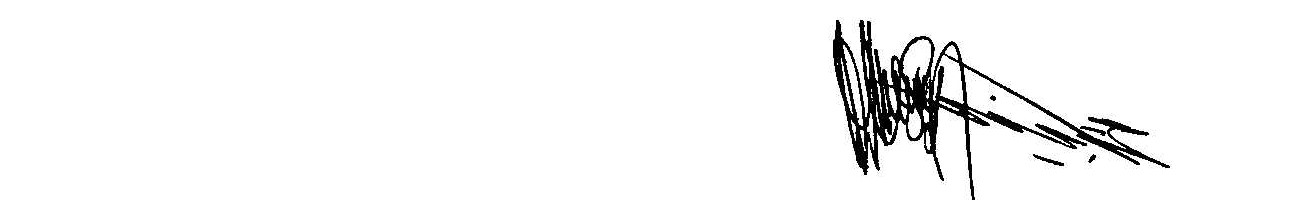 Ogu Okey Charles.S/NINSTITUTIONSQUALIFICATIONSDATE OBTAINED 1University of Nigeria, Nsukka.Ph.D. in Physical Education (Sociology of Sports)20012University of Nigeria, Nsukka.M. Ed.in Physical Education (Sociology of Sports)19973University of Nigeria, Nsukka.M. Ed.in Physical Education (Sports Management and Administration) 19924University of Nigeria, Nsukka.B.Sc. (Hons.) Health and Physical Education.1988Course Code Course Title Credit Load EDU 811Advanced Research Methods3cr.EDU 821Advanced Educational Statistics 3cr.HKE 843Sports as a Social Process and Social Roles3cr.HKE 845Socio-Psychological Variables in Sport Performance2cr.HKE 847Group Dynamics in Sports3cr.HKE 851Seminar in Human Kinetics3cr.HKE 861Sports and Exercise Psychology2cr.HKE 801Elective Courses (Choose one)Sport Marketing and Sponsorship2 cr.HKE 811Sport Writing and Communication2 cr.First Semester Total21cr.Course Code Course Title Credit Load HKE 842Sports and Society3cr.HKE 846Race, Politics and Sports3cr.HKE 848Concept and Application of Sport Sociology3cr.Second Semester Total9cr.HKE 852Research Project/Thesis in Human Kinetics12 cr.Total Credits42cr.Course Code Course Title Credit Load EDU 811Advanced Research Methods3cr.EDU 821Advanced Educational Statistics 3cr.HKE 831Processes of Organization& Administration of Human Kinetics and Sports3cr.HKE 833Planning Recreational Programme3cr.HKE 835Personnel Management, Human Relations and Human Kinetics & Sports3cr.HKE 837Planning and Implementation of Intramural and Inter-scholastic Sports3cr.HKE 851Seminar in Human Kinetics3cr.HKE 801Elective Courses (Choose one)Sport Marketing and Sponsorship3cr.HKE 811Sport Writing and Communication3cr.HKE 845Socio-Psychological Variable in Sport Performance3cr.First Semester Total 24cr.Course Code Course Title Credit Load HKE 832Current Issues and Problems in Physical Education & Sports3 cr.HKE 834Administration of Intramural and Interscholastic Sports3cr.Second Semester Total 6cr.HKE 852Research Project/Thesis in Human Kinetics12 cr.Total Credits42crsCourse Code Course Title Credit Load HKE 911Seminar in Human Kinetics & Sports3cr.HKE 931Personnel Administration, Budgeting and Management Theories in Human Kinetics and Sports3cr.HKE 935Org. Models for Methods and Materials and Human Kinetics and Sports3cr.First Semester Total9cr.Course Code Course Title Credit Load HKE 932Current Administration Trends and Problems in Human Kinetics & Sports3cr.Second Semester Total3cr.HKE 952Dissertation in Human Kinetics and Sports18cr.Total Credit30cr.Course Code Course Title Credit Load HKE 911Seminar in Human Kinetics & Sports3cr.HKE 941Sports as Social Institution3cr.HKE 945Olympism, Modern Olympic Movement, National & International Sports Organization3cr.First Semester Total9cr.Course Code Course Title Credit Load HKE 942National Sport Development in Nigeria and Africa in World Sports3cr.Second Semester Total3cr.HKE 952Dissertation in Human Kinetics and Sports18cr.Total Credits30crName of CandidateInstitution Department Project TypeDateCandidate PositionRachel KubitzMount Royal University Calgary, Alberta, Canada.Department of Health and Physical Education,Mount Royal University, Calgary, Alberta, Canada.A David Legg Innovation Project: How to Help Individuals who have Intellectual Disabilities (ID) and visual impairments with Inclusion and Motivation to Participate in Physical Activity2020-till dateUndergraduate StudentRochelle RichardMount Royal University Calgary, Alberta, Canada.Department of Health and Physical Education,Mount Royal University, Calgary, AB, Canada.A David Legg Innovation Project: How to Help Individuals who have Intellectual Disabilities (ID) and visual impairments with Inclusion and Motivation to Participate in Physical Activity2020-till dateUndergraduate StudentGiampiero TarantinoUniversity College Dublin, Ireland.School of Public Health, Physiotherapy and Sports ScienceServed as a mentor by providing support supplying him my research works while conducting research on “Physical Education Teachers’ Attitude toward Inclusion of Children with Disabilities”.2019-till datePhD CandidateSusanna NeumannUniversity of Edinburgh, United KingdomWorked with her by granting virtual interview that gave perspectives on her study: Disability Sport in Sub-Sahara Africa with Special focus on Girls and Women: Barriers and Enablers to Participation   in Uganda. Feedback and comments were very helpful on the study.2019-2020Master’s Degree StudentKarolina SkwaraDepartment of Health and Physical Education, Mount Royal University, Calgary, AB, CanadaA David Legg Innovation Project: A virtual reality fitness program for individuals with intellectual disabilities.2021-DateUndergraduate Student.